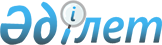 О внесении изменения в постановление Правительства Республики Казахстан от 22 февраля 2018 года № 73 "Об утверждении Правил применения оружия и боевой техники по воздушным судам-нарушителям воздушного пространства Республики Казахстан"Постановление Правительства Республики Казахстан от 6 октября 2021 года № 714.
      Правительство Республики Казахстан ПОСТАНОВЛЯЕТ:
      1. Внести в постановление Правительства Республики Казахстан от 22 февраля 2018 года № 73 "Об утверждении Правил применения оружия и боевой техники по воздушным судам-нарушителям воздушного пространства Республики Казахстан" следующее изменение:
      в Правилах применения оружия и боевой техники по воздушным судам-нарушителям воздушного пространства Республики Казахстан, утвержденных указанным постановлением:
      часть четвертую пункта 4 изложить в следующей редакции:
      "Решение о применении оружия и боевой техники на поражение в отношении беспилотных летательных аппаратов (средств) или иных дистанционно (автоматически) управляемых и неуправляемых летательных аппаратов (средств) без экипажа и пассажиров, осуществляющих несогласованные полеты в городских условиях над территорией объектов, подлежащих государственной охране, и создающих явную угрозу жизни и безопасности людей, а также при охране вооружения и военной техники и над территорией оборонных объектов, воинских частей в пределах границ, обозначенных на местности запретными знаками или ограждением, принимается уполномоченными должностными лицами Вооруженных Сил, органов национальной безопасности и внутренних дел, определяемыми их первыми руководителями.".
      2. Настоящее постановление вводится в действие по истечении десяти календарных дней после дня его первого официального опубликования. 
					© 2012. РГП на ПХВ «Институт законодательства и правовой информации Республики Казахстан» Министерства юстиции Республики Казахстан
				
      Премьер-МинистрРеспублики Казахстан 

А. Мамин
